LAMPIRAN 1RENCANA PELAKSANAAN PEMBELAJARAN (RPP)SIKLUS I PERTEMUAN 1Sekolah 		:  SDN. 88 Batukaropa Kec. Rilau Ale Mata Pelajaran	:   I P AKelas / Semester	:  V  / IIAlokasi Waktu	:  3 x 35 menitA. Standar Kompetensi  : Menerapkan sifat-sifat cahaya melalui kegiatan membuat suatu karyaB. Kompetensi Dasar        : Mendeskripsikan sifat-sifat Cahaya 	C. Indikator                     : -   Menyebutkan pengertian cahaya                                             -   Menjelaskan sifat-sifat cahayaD. Tujuan Pembelajaran : -  Siswa dapat menyebutkan pengertian cahaya                                              - Siswa dapat menjelaskan sifat-sifat cahayaE. Materi Pembelajaran :  Sifat-Sifat CahayaF. Model/Metode Pembelajarana. Model	:  Stadb. Metode	: Ceramah, diskusi kelompok, pemberian tugasG. Langkah-Langkah Kegiatan Pembelajaran      a. Kegiatan awalGuru dan Siswa berdoa sesuai keyakinan masing-masingMengecek kehadiran siswaMenyampaikan tujuan pembelajaran      b. Kegiatan IntiGuru memberikan penjelasan singkat tentang Materi sifat-sifat CahayaSiswa di bagi dalam beberapa kelompok terdiri dari atas 4-5 orang secara heterogenGuru memberikan LKS sebagai tugas untuk di selesaikan secara berkelompok Guru membimbing setiap kelompok untuk mengerjakan tugas yang di berikanSetiap kelompok di beri kesempatan untuk memprasetasikan hasil kerja kelompok masing-masing.      c. Kegiatan akhirGuru mengevaluasi hasil belajar tentang materi yang telah di sajikanGuru memotivasi siswa dan memberikan penguatan tentang materi yang telah di sajikan.H. Sumber dan Media PembelajaranSumber  :  Buku paket SAINS SD relevan kelas VMedia     : Karton tebal,gunting,lampu senter,gelas beningI. Penilaian     1. Teknik PenilaianTes tertulis      2. Bentuk InstrumenTes uraianBulukumba, …..    2014LAMPIRAN 2RENCANA PELAKSANAAN PEMBELAJARAN (RPP)SIKLUS I PERTEMUAN 2 Sekolah 		: SDN 88 BatukaropaMata Pelajaran	:  I P AKelas / Semester	:  V / IIAlokasi Waktu	: 3 x 35 menitA. Standar Kompetensi   : Menerapkan sifat-sifat cahaya melalui kegiatan membuat         suatu  karya atau modelB. Kompetensi Dasar       :   Mendeskripsikan sifat cahaya pada cermin 	C. Indikator                     : -  Menyebutkan pengertian pada cermin datar,cekung,dan  cembung   - Menjelaskan sifa-sifat Cahaya pada cermin  datar,cekung dan cembungD. Tujuan Pembelajaran   : - Siswa dapat memahami sifat cermin  datar,cekung,dan cembungSiswa dapat memahami bayangan yg terjadi pada cermin datar,cekung dan cembungE. Materi Pembelajaran    :  Pemantulan CahayaF. Model dan Metode Pembelajarana. Model	:  STADb. Metode	: Ceramah, diskusi kelompok, pemberian tugasG. Langkah-Langkah Kegiatan PembelajaranKegiatan awal : -   Guru dan Siswa berdoa sesuai dengan keyakinan   masing-masing             - Mengecek kehadiran siswa - Menyampaikan tujuan pembelajaran b. Kegiatan Inti   : - Guru memberikan penjelasan singkat tentang materi pada sifat-sifat cahaya pada cermin datar,cekung,dan cembungSiswa  di bagi dalam beberapa kelompok terdiri dari 4-5 orang secara heterogenGuru memberikan LKS sebagai tugas untuk di selesaikan secara berkelompokGuru membimbing setiap kelompok untuk mengerjakan tugas yang di berikanSetiap kelompok di beri kesempatan untuk memprasetasikan hasil kerja kelompok masing-masing      c. Kegiatan akhir :  - Guru mengevaluasi hasil belajar tentang materi yang telah sajikan - Guru memotifasi siswa dan memberikan penguatan   tentang materi yang telah di sajikan     H. Sumber dan Media Pembelajaran -  Sumber : Buku paket SAINS SD relevan kelas V           -  Media   :  senter,balok,sendok,pulpen      I.  PenilaianBentuk penilaian Tes tertulisBentuk Instrument: essayInstrument terlampirBulukumba, …..  2014LAMPIRAN 3RENCANA PELAKSANAAN PEMBELAJARAN (RPP)SIKLUS 2 PERTEMUAN ISekolah 		: SD Negeri 88 BatukaropaMata Pelajaran	: I P AKelas / Semester	: V / IIAlokasi Waktu	: 3 x 35 menitA. Standar Kompetensi  :Menerapkan sifat-sifat cahaya melalui kegiatan membuat suatu karya B. Kompetensi Dasar  : Mendeskripsikan sifat-sifat Cahaya 	C. Indikator                  :-  Memahami bayangan semu dan bayangan nyata                                        - Menyebutkan contoh peristiwa penguraian cahaya dalam kehidupan sehari-hariD. Tujuan Pembelajaran: - Siswa dapat memahami bayangan semu dan   bayangan nyata                                              -Siswa dapat menyebutkan contoh peristiwa    penguraian cahaya dalam kehidupan sehari-hariE. Materi Pembelajaran : pemantulan cahayaF. Model dan Metode Pembelajarana. Model	: STADb. Metode	: Ceramah, diskusi kelompok, pemberian tugas G. Langkah-Langkah Kegiatan Pembelajaran      a. Kegiatan awalGuru dan Siswa berdoa sesuai keyakinan masing-masingMengecek kehadiran siswaMenyampaikan tujuan pembelajaran      b. Kegiatan Inti :Guru memberikan penjelasan singkat tentang Materi bayangan semu dan bayangan nyataSiswa di bagi dalam beberapa kelompok terdiri dari atas 4-5 orang secara heterogenGuru memberikan LKS sebagai tugas untuk di selesaikan secara berkelompok Guru membimbing setiap kelompok untuk mengerjakan tugas yang di berikanSetiap kelompok di beri kesempatan untuk memprasetasikan hasil kerja kelompok masing-masing.      c. Kegiatan akhir :Guru mengevaluasi hasil belajar tentang materi yang telah di sajikanGuru memotivasi siswa dan memberikan penguatan tentang materi yang telah di sajikan.H. Sumber dan Media PembelajaranSumber  :  Buku paket SAINS SD relevan kelas VMedia     : karton manila .spidol ,pewarnaPenilaian1. Teknik PenilaianTes tertulis     2. Bentuk InstrumenTes uraianBulukumba, …………. 2014LAMPIRAN 4RENCANA PELAKSANAAN PEMBELAJARAN (RPP)SIKLUS 2 PERTEMUAN 2Sekolah 		: SDN. 88 BatukaropaMata Pelajaran	: I P AKelas / Semester	: V / IIAlokasi Waktu	: 3 x 35 menitA. Standar Kompetensi : - Menerapkan sifat-sifat cahaya melalui kegiatan membuat suatu karyaB. Kompetensi Dasar     : - Mendeskripsikan sifat-sifat Cahaya 	C. Indikator               : - Memahami bahwa benda terlihat oleh mata karna benda memantulkan cahaya                                           - Memahami bahwa mata tidak dapat melihat benda    yang sangat kecilD. Tujuan Pembelajaran:  - Siswa dapat memahami bahwa benda terlihat oleh mata karna benda memantulkan cahaya                                              - Siswa dapat memahami bahwa mata tidak dapat melihat benda yang sangat kecilE. Materi Pembelajaran : Pemantulan cahaya pada mataF. Model dan Metode Pembelajaran :a. Model	: STADb. Metode	: Ceramah, diskusi kelompok, pemberian tugas G. Langkah-Langkah Kegiatan Pembelajaran      a. Kegiatan awal :Guru dan Siswa berdoa sesuai keyakinan masing-masingMengecek kehadiran siswaMenyampaikan tujuan pembelajaran      b. Kegiatan Inti:Guru memberikan penjelasan singkat tentang Materi benda terlihat oleh mata karna benda memantulkan cahaya dan melihat benda yang sangat kecilSiswa di bagi dalam beberapa kelompok terdiri dari atas 4-5 orang secara heterogenGuru memberikan LKS sebagai tugas untuk di selesaikan secara berkelompok Guru membimbing setiap kelompok untuk mengerjakan tugas yang di berikanSetiap kelompok di beri kesempatan untuk memprasetasikan hasil kerja kelompok masing-masing.      c. Kegiatan akhirGuru mengevaluasi hasil belajar tentang materi yang telah di sajikanGuru memotivasi siswa dan memberikan penguatan tentang materi yang telah di sajikan.Guru memberikan kesimpulan Guru memberikan PRMembaca DoaH. Sumber dan Media PembelajaranSumber  :  Buku paket SAINS SD relevan kelas VMedia     : Karton manila,spidol, pewarnaI. Penilaian     1. Teknik PenilaianTes tertulis     2. Bentuk InstrumenTes uraianBulukumba, …..    2014LAMPIRAN 5SIKLUS ISekolah 		: SDN Negeri 88 BatukaropaKelas/Semester	: V/ IIMata pelajaran		:  I P ASoalApa yang d maksud Cermin Datar,Lengkung dan CembungBagaimana letak pipet pada saat di simpan di dalam gelas yang berisi airBerilah contoh Cermin DatarGambarlah Cermin CembungLAMPIRAN 6 SIKLUS II Sekolah 		: SD Negeri  88 BatukaropaKelas/Semester	: V/IIMata pelajaran		:  IP ASoalCermin cembung adalah…………Cemin cekung adalah………..Cermin Datar adalah…………..Lampiran 7HASIL OBSERVASI GURU MELALUI PENERAPAN MODELPEMBELAJARAN KOOPERATIF TIPE STADMata Pelajaran   	: 	IPAHari Tanggal       	: 	Senin, 18 Maret 2014 dan  Senin, 25 April 2014Tindakan Siklus  	: 	Siklus I  dan IIKeterangan/Rubrik:     Baik = Dikatakan baik apabila ke tiga indikator terlaksana           Cukup = Dikatakan cukup apabila ke dua indikator terlaksana        Kurang = Dikatakan kurang apabila hanya satu indikator terlaksana	Persentase Pelaksanaan	 Palampang, Maret  2014Lampiran 8HASIL OBSERVASI SISWA MELALUI PENERAPAN MODELPEMBELAJARAN KOOPERATIF TIPE STADMata Pelajaran   	: 	IPAHari Tanggal       	: 	Senin, 05 Mei 2014 dan Selasa, 13 Mei 2014Tindakan Siklus  	: 	Siklus I  dan IIKeterangan/Rubrik:     Baik = Dikatakan baik apabila ke tiga indikator terlaksana           Cukup = Dikatakan cukup apabila ke dua indikator terlaksana        Kurang = Dikatakan kurang apabila hanya satu indikator terlaksana	Persentase Pelaksanaan	Palampang, Maret  2014Lampiran 9DATA HASIL TES SIKLUS ISiklus I pertemuan 1Siklus I : Pertemuan 2Lampiran 10DATA HASIL TES SIKLUS IISiklus II : Pertemuan 1Siklus II pertemuan 2Guru Kelas VSDN.88 Batukaropa  Observer        HJ . ST,SYAMSIAH,S.Pd                                                                                                                      Nip : 196512311988112002       . 19SITTI FATIMAHNim : 1247046017 MengetahuiK.a. SDN Negeri 88 Batukaropa Kab Bulukumba.MengetahuiK.a. SDN Negeri 88 Batukaropa Kab Bulukumba.MengetahuiK.a. SDN Negeri 88 Batukaropa Kab Bulukumba.S U R Y A N I , S.PdNip :  196307061983062001.S U R Y A N I , S.PdNip :  196307061983062001.S U R Y A N I , S.PdNip :  196307061983062001.Guru Kelas  VSDN 88 Batukaropa Kab. BulukumbaObserverHJ.ST SYAMSIAH,S.Pd   Nip : .............................. 1SITTI FATIMAHNim. 1247046017MengetahuiK.a. SD Negeri 88 Batukaropa  Kab. BulukumbaMengetahuiK.a. SD Negeri 88 Batukaropa  Kab. BulukumbaMengetahuiK.a. SD Negeri 88 Batukaropa  Kab. Bulukumba                                                   S U R Y A N I ,S.Pd                                              NIP : 196307061983062001                                                   S U R Y A N I ,S.Pd                                              NIP : 196307061983062001                                                   S U R Y A N I ,S.Pd                                              NIP : 196307061983062001Guru Kelas VSD Negeri 88 Batukaropa Kab.BulukumbaObserverHJ.ST SYAMSIAH,S.Pd         Nip :  1SITTI FATIMAH            Nim : 1247046017MengetahuiK.a. SD Negeri 88 .Kab.BulukumbaMengetahuiK.a. SD Negeri 88 .Kab.BulukumbaMengetahuiK.a. SD Negeri 88 .Kab.BulukumbaS U R Y A N INip : 196307061983062001S U R Y A N INip : 196307061983062001S U R Y A N INip : 196307061983062001Guru Kelas VSDN.88 Batukaropa  Observer        HJ . ST,SYAMSIAH,S.Pd                                                                                                                      Nip : 196512311988112002       . 19SITTI FATIMAHNim : 1247046017 MengetahuiK.a. SDN Negeri 88 Batukaropa Kab Bulukumba.MengetahuiK.a. SDN Negeri 88 Batukaropa Kab Bulukumba.MengetahuiK.a. SDN Negeri 88 Batukaropa Kab Bulukumba.S U R Y A N I , S.PdNip :  196307061983062001.S U R Y A N I , S.PdNip :  196307061983062001.S U R Y A N I , S.PdNip :  196307061983062001.No Kunci jawabanSkor1..2. 3.4.CERMIN DATAR  ADALAH CERMIN YANG MEMILIKI BAGIAN PEMANTUL CAHAYA YANG DATAR CONTOH CERMIN YANG DI GUNAKAN UNTUK BERKACA .CERMIN CEKUNG ADALAH CERMIN YANG MEMILIKI BAGIAN PEMANTUL CAHAYA YANG BERUPA CEKUNGAN CONTOH DALAM LAMPU MOBIL DAN LAMPU SENTERCERMIN CEMBUNG ADALAH CERMIN YANG MEMILIKI BAGIAN PEMANTUL CAHAYA BERUPA CEMBUNGAN CONTOH YANG ADA PADA KACA SPION MOBIL DAN MOTOR  Bengkok                                                                                                   Pada senter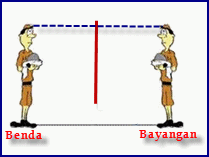      35       10      10      35    Jumlah90No Kunci jawabanSkor1.2.3.Cermin Cembung adalah cermin yang memiliki bagian pemantulan cahaya yang datarCermin cekung adalah cermin yang memiliki bagian pemantulan cahaya yang berupa cekunganCermin datar adalah cermin yang memiliki bagian pemantulan cahaya      yang datar     20202020Jumlah60NoAspek/ indikatorKategori Siklus IKategori Siklus IKategoriKategori Siklus IIKategori Siklus IIKategoriNoAspek/ indikatorYaTdkKategoriYaTdkKategori1.Menyampaikan tujuan dan memotivasi siswaGuru memberikan apersepsi yang ada kaitannya dengan materi pelajaran.Guru menyampaikan tujuan pembelajaran.Guru mempersiapkan siswa untuk belajar.√√√Baik√√√Baik2.Menyajikan informasiGuru menjelaskan dengan menulis di papan tulis.Guru menjelaskan informasi tahap demi tahap.Guru menjelaskan dengan suara yang jelas.√√√Cukup√√√Baik3.Mengorganisasikan siswa dalam kelompok belajar.Guru membentuk kelompok secara heterogen.Guru membimbing tiap kelompok agar melakukan transisi secara efisien.Guru menuntaskan bimbingan latihan kepada tiap kelompok.√√√Cukup√√√Baik4.Membimbing bekerja dan belajar.Guru membimbing setiap setiap siswa dalam kelompok bekerja dan belajar.Guru mengecek pemahaman siswa dengan memberikan soal latihan.Guru mengajak siswa untuk menyelesaikan soal di papan tulis.√√√Baik√√√Baik5.Evaluasi .Guru memberikan evaluasi kepada tiap siswa.Guru memberi kuis kepada siswa untuk dijawab.Guru memberi kesempatan kepada siswa untuk menyampaikan kesimpulan.√√√Kurang√√√Cukup6.Memberikan penghargaan.Guru menilai  setiap siswaGuru memberi penghargaan kepada siswaGuru memberikan pesan- pesan moral√√√Cukup√√√BaikJumlahJumlahJumlah14PersentasePersentasePersentase67%93%KategoriKategoriKategoriCukupBaikGuru Kelas V/Observer PenelitiHj. ST Syamsiah, S.Pd Nip : 19SITTI FATIMAH           Nim.1247046017NoLangkah-langkahKategori Siklus IKategori Siklus IKategoriKategori Siklus IIKategori Siklus IIKategoriNoLangkah-langkahYaTdkKategoriYaTdkKategori1.Menyampaikan tujuan dan memotivasi siswaSiswa mendengarkan apersepsi yang di sampaikan oleh guru.Siswa mendengarkan tujuan pembelajaran dengan tenang.Siswa mempersiapkan diri untuk belajar.√√√baik√√√baik2.Menyajikan informasi.Siswa mendengarkan penjelasan guru dengan tenang.Siswa memperhatikan guru dengan seksama.Siswa mengajukan pertanyaan seputar materi.√√√cukup√√√baik3.Mengorganisasikan siswa dalam kelompok belajar.Siswa membentuk kelompok secara heterogen.Siswa mengikuti bimbingan dengan tertib.Siswa bergabung dengan kelompoknya masing-masing dengan tenang.√√√cukup√√√baik4.Membimbing bekerja dan belajar.Siswa mengikuti bimbingan dalam kelompok bekerja dan belajar dengan tertib.Siswa mengerjakan soal latihan yang diberikan oleh guru.Siswa menyelesaikan soal yang ada di papan tulis.√√√cukup√√√cukup5.Evaluasi .Siswa mengerjakan soal evaluasi.Siswa menjawab kuis yang diberikn oleh guru.Siswa menyampaikan kesimpulan pelajaran.√√√kurang√√√cukup6.Memberikan penghargaan.Siswa mengikuti penilaian yang dilakukan oleh guruSiswa menerima penghargaan yang diberikan oleh guru.Siswa mendengarkan pesan- pesan moral√√√cukup√√√baikJumlahJumlah12121616PersentasePersentase67%67%86%86%KategoriKategoriCukupCukupBaikBaikGuru Kelas V/Observer PenelitiHj. ST Syamsiah, S.Pd Nip : 19SITTI FATIMAH           Nim.1247046017No.Nama SiswaJenis KelaminNilaiKeterangan1ALDIAN SAPUTRAL75Tuntas2A.ASRAR .ML70Tuntas3A.MUH.FIRMAN SYAHL70Tuntas4ASWARL70Tuntas5ARDIANSYAHL55Tidak tuntas6AGUNG PRAYOGOL60Tidak tuntas7HENDRAL65Tidak tuntas8SAKRIL70Tuntas9AKMALL75Tuntas10A.AMARL75Tuntas11FIKRAN BASRIL75Tuntas12RISWANDIL60Tidak tuntas13NUGRAL65Tidak tuntas14ASFIRAWATIP65Tidak tuntas15HERIANTIP70Tuntas16NIRAP70Tuntas17NURUL AULIA ALNIP75Tuntas18NURWANDA HIDAYATP75Tuntas19NINING MARLINAP65Tidk tuntas20SRI INDARWATIP75Tuntas21NURUL FASILAP60Tidak tuntas22MILAP75Tuntas23FIRA ULFA NINGSIP70TuntasJumlahJumlah1520Rata-rataRata-rata66,0TuntasTuntas71,05Tidak TuntasTidak Tuntas58,75NoNama SiswaJenisKelaminNilaiKetuntasan1ALDIAN SAPUTRAL72Tuntas2A.ASRAR .ML73Tuntas3A.MUH.FIRMAN SYAHL56Tidak tuntas4ASWARL71Tuntas5ARDIANSYAHL67Tidak tuntas6AGUNG PRAYOGOL68Tidak tuntas7HENDRAL73Tuntas8SAKRIL68Tidak tuntas9AKMALL54Tidak tuntas10A.AMARL75Tuntas11FIKRAN BASRIL86Tuntas12RISWANDIL78Tuntas13NUGRAL57Tidak tuntas14ASFIRAWATIP74Tuntas15HERIANTIP75Tuntas16NIRAP56Tidak tuntas17NURUL AULIA ALNIP80Tuntas18NURWANDA HIDAYATP62Tidak tuntas19NINING MARLINAP78Tuntas20SRI INDARWATIP73Tuntas21NURUL FASILAP72Tuntas22MILAP75Tuntas23FIRA ULFA NINGSIP76TuntasJumlahJumlah1619Rata-rataRata-rata70,39TuntasTuntas74,1Tidak TuntasTidak Tuntas47,5NoNama SiswaJenisKelaminNilaiKetuntasan1ALDIAN SAPUTRAL75Tuntas2A.ASRAR .ML73Tuntas3A.MUH.FIRMAN SYAHL60Tidak tuntas4ASWARL74Tuntas5ARDIANSYAHL69Tidk tuntas6AGUNG PRAYOGOL72Tuntas7HENDRAL73Tuntas8SAKRIL71Tuntas9AKMALL60Tidak tuntas10A.AMARL77Tuntas11FIKRAN BASRIL88Tuntas12RISWANDIL82Tuntas13NUGRAL62Tidak tuntas14ASFIRAWATIP74Tuntas15HERIANTIP75untasT16NIRAP67Tidak tuntas17NURUL AULIA ALNIP80Tuntas18NURWANDA HIDAYATP73Tuntas19NINING MARLINAP78Tuntas20SRI INDARWATIP75Tuntas21NURUL FASILAP77Tuntas22MILAP75Tuntas23FIRA ULFA NINGSIP76TuntasJumlahJumlah1686Rata-rataRata-rata73,30TuntasTuntas59,47Tidak TuntasTidak Tuntas13,82NoNama SiswaJenisKelaminNilaiKetuntasan1ALDIAN SAPUTRAL85Tuntas2A.ASRAR .ML73        Tuntas3A.MUH.FIRMAN SYAHL75Tuntas4ASWARL74Tuntas5ARDIANSYAHL78Tuntas6AGUNG PRAYOGOL74Tuntas7HENDRAL73Tuntas8SAKRIL71Tuntas9AKMALL74Tuntas10A.AMARL77Tuntas11FIKRAN BASRIL88Tuntas12RISWANDIL82Tuntas13NUGRAL75Tuntas14ASFIRAWATIP74Tuntas15HERIANTIP75Tuntas16NIRAP76Tuntas17NURUL AULIA ALNIP85Tuntas18NURWANDA HIDAYATP73Tuntas19NINING MARLINAP78Tuntas20SRI INDARWATIP75Tuntas21NURUL FASILAP77Tuntas22MILAP77Tuntas23FIRA ULFA NINGSIP76TuntasJumlahJumlah1,829Rata-rataRata-rata79,52TuntasTuntas79,52Tidak TuntasTidak Tuntas-